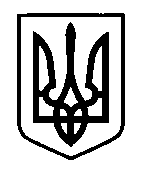 УКРАЇНАПрилуцька міська радаЧернігівська областьУправління освіти Про  заходи щодо запобігання поширенню респіраторної хвороби COVID-19, спричиненої коронавірусомSARS-CoV-2, в закладах  освіти міста Відповідно до протоколу міської  комісії з питань техногенно-екологічної безпеки та надзвичайних ситуацій  від 17.02.2022 №6, на підставі   розділу 5 Положення про Управління освіти Прилуцької міської ради, затвердженого  рішенням міської ради (72 сесія 7  скликання) від 15.09.2020  №15 НАКАЗУЮ:Керівникам закладів  загальної середньої та позашкільної освіти забезпечити з 21.02.2022 організацію освітнього процесу, відповідно до рішення міської комісії з питань техногенно-екологічної безпеки та надзвичайних ситуацій (протокол  від 17.02.2022 №6).2.	Покласти персональну відповідальність на керівників закладів загальної середньої та позашкільної освіти за дотримання вимог чинного законодавства щодо запобіганню поширенню на території України гострої респіраторної хвороби COVID-19, спричиненої коронавірусом SARS-CoV-23.	 Контроль за виконанням наказу залишаю за собою.Заступник начальник управління освіти міської ради						                 	В.Г. ХОДЮК18 лютого 2022 рокуНАКАЗм. Прилуки№ 15         